Padres y Estudiantes,¡Puede invitar a su hijo, amigo, maestro o cualquier persona en Virginia Run a un caramelo especial entregado en su salón de clases el miércoles 14 de febrero! Cada candygram incluirá una piruleta. Envíe su dinero y mensaje(s) a la escuela antes del jueves 8 de febrero.Recorte las tarjetas de felicitación completadas a continuación, póngalas en un sobre con efectivo o cheque a nombre de VRES y entréguelo antes del jueves 8 de febrero. En el sobre escriba el nombre del estudiante y el nombre del maestro del estudiante.Costo por candygram = $1.00 cada unoA: ______________________________ In Ms./Mr. _________________’s classroomHappy Valentine’s Day!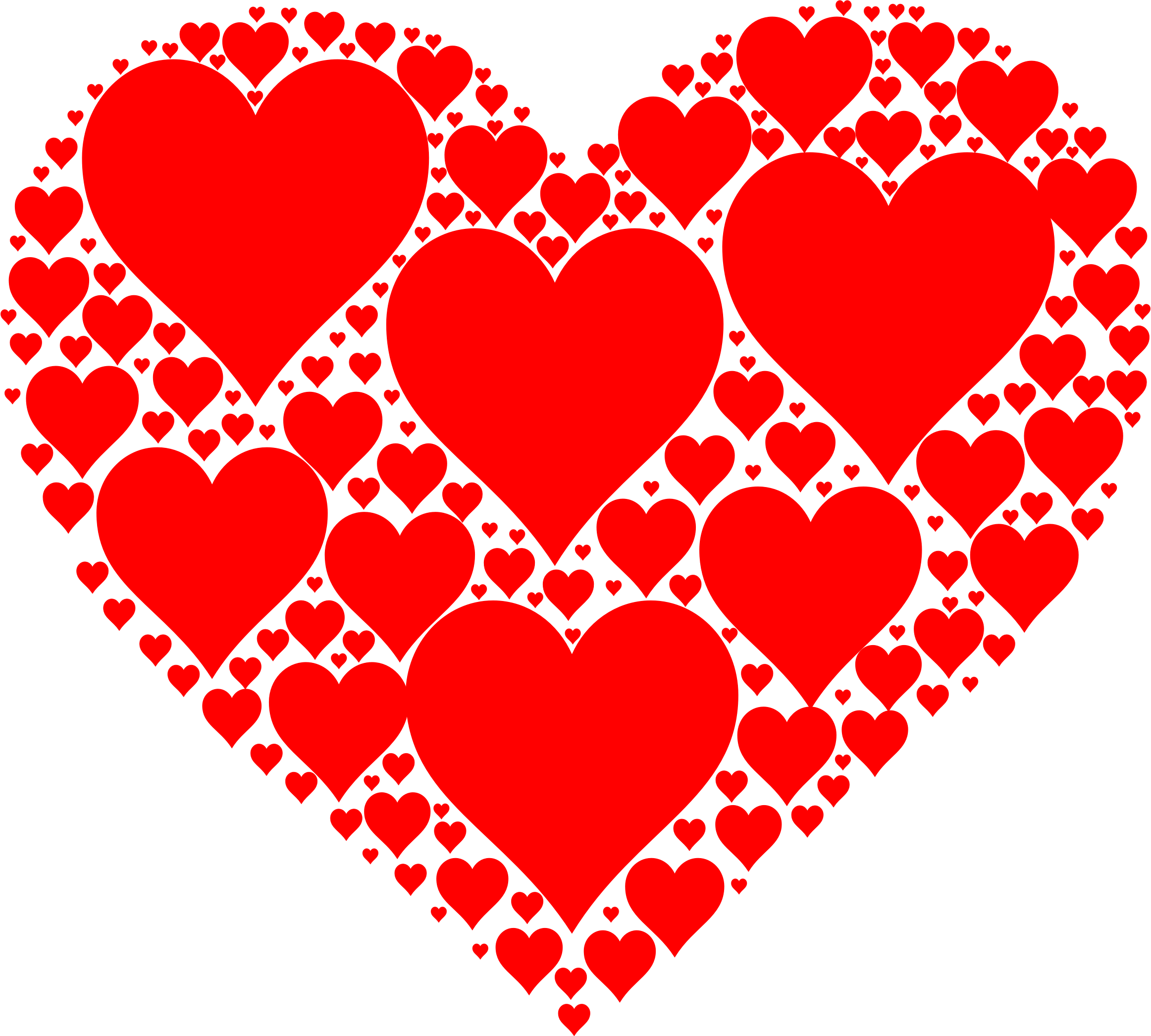 Desde:____________________________A: ______________________________ In Ms./Mr. _________________’s classroomHappy Valentine’s Day!Desde:____________________________A: ______________________________ In Ms./Mr. _________________’s classroomHappy Valentine’s Day!Desde: ___________________________A: ______________________________ In Ms./Mr. _________________’s classroomHappy Valentine’s Day!Desde: ___________________________